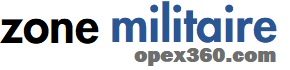 La ministre allemande de la Défense parle d’en finir avec « l’illusion de l’autonomie stratégique européenne »par Laurent Lagneau · 3 novembre 2020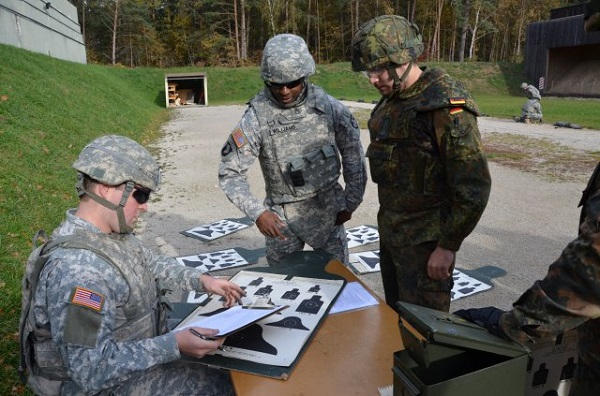 Alors que le président américain, Donald Trump, qui n’a guère été tendre avec l’Allemagne, remet son mandat en jeu ce 3 novembre, la ministre allemande de la Défense, Annegret Kramp-Karrenbauer, a tenu des propos qui risquent de faire grincer quelques mâchoires à l’Élysée.Depuis qu’il a été élu, le président Macron n’a cessé de défendre et de promouvoir l’idée d’une autonomie stratégique européenne, estimant que l’Union européenne « ne pouvait plus remettre sa sécurité aux seuls États-Unis ».i